Year 9 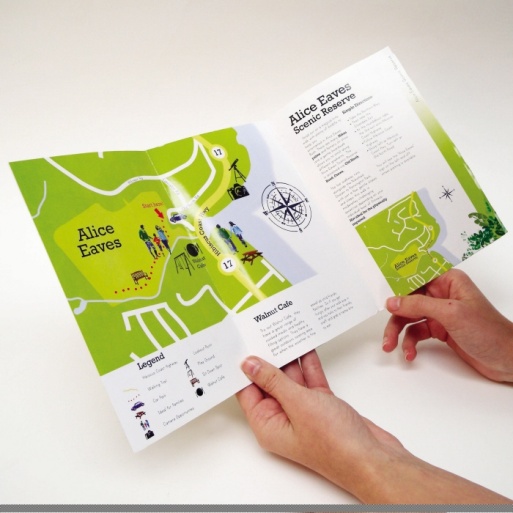 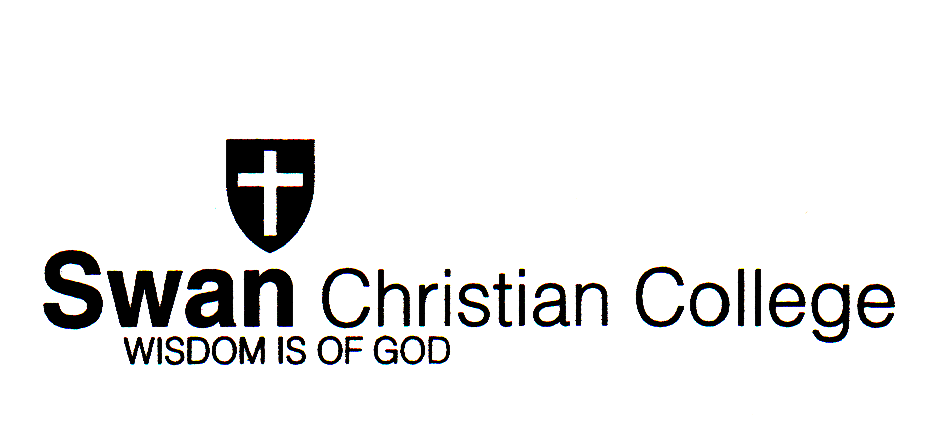    Outdoor Rec & LeisureBushwalking Assessment Task 2016Task:In teams of two (2) assigned by the teacher, you are to create a class presentation, advertising one of the following bushwalks from the local areas surrounding Swan CC. Your presentation time should be between 5 and 6 minutes)Your presentation must include the following information:The name and location of the walk A map with the walk highlighted on it (including the street address of the starting point)Information about the walk: (Bonus marks: quality short video of the walk)Distance        -   Difficulty        -   Expected time to completeInformation about the parkland/national park that the walk is in:Facilities such as toilets, barbeques, car parking, rubbish bins etc...Nature InformationTypes of trees, plants and animals typically foundSpecific safety tips for walking this trail.Specific equipment required for the walk (this is linked to the level of difficulty)The closest emergency service (hospital) to the walk“Leave No Trace” Principle Section You will be assigned one of the seven (7) “Leave No Trace” principles.You will need to explain why you think is important and the negative consequences there might be if people chose to not follow that principle.BE PREPARED TO ANSWER QUESTIONS REGARDING YOUR PRESENTATION!Helpful TipsSuggested websites:www.experienceperth.com	www.tourism.wa.gov.au              http://www.lnt.org.au/www.swanvalley.com.au	www.walkgps.comSuggested software:    Microsoft PowerPoint or similarMarking Key:Available Bushwalking TrailsAvailable Bushwalking TrailsAvailable Bushwalking TrailsGuildford Heritage Walk TrailJohn George Walk TrailWhiteman Park (The Wununga Trail)Bells Rapid Walk TrailWhiteman Park (The Goo Loorto Trail)John Forrest National Park (Eagle View Trail)Wandoo Heights Walk TrailWhiteman Park (The Werillyiup Trail)John Forrest National Park(Railway Reserve Heritage Trail)Walyunga National Park (Syd’s Rapids Walk Trail)Walyunga National Park (Aboriginal Heritage Walk Trail)Bibbulmun Track (Section 1: The Darling Range)The name and location of the walk on the front page/1A map with the walk highlighted on it(including the street address of the starting point)/2Information about the walk:Distance        -   Difficulty        -   Expected time to complete/3(Up to 3 bonus marks for a quality short video of the walk)/3Information about the parkland/national park that the walk is in:Facilities such as toilets, barbeques, car parking, rubbish bins etc...Very Basic – 1   to   High Quality - 3/3Nature InformationTypes of trees, plants and animals typically found.Very Basic – 1   to   High Quality - 3/3Specific safety tips for walking this trailInappropriate – 0      Appropriate – 2/2Specific equipment required for the walkInappropriate – 0     Appropriate – 1/1The closest emergency service (hospital) to the walk/1“Leave No Trace” Principle SectionPoor Explanation – 1    Moderate Explanation – 2   Good Explanation - 3/3Inside the appropriate time frame/1Answers appropriate questions clearly and intelligently/2Total:       /22Teachers Comment:Teachers Comment: